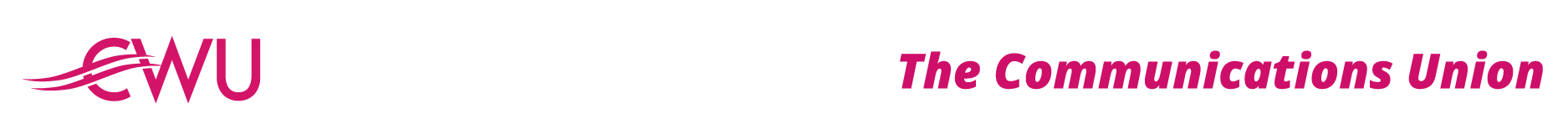 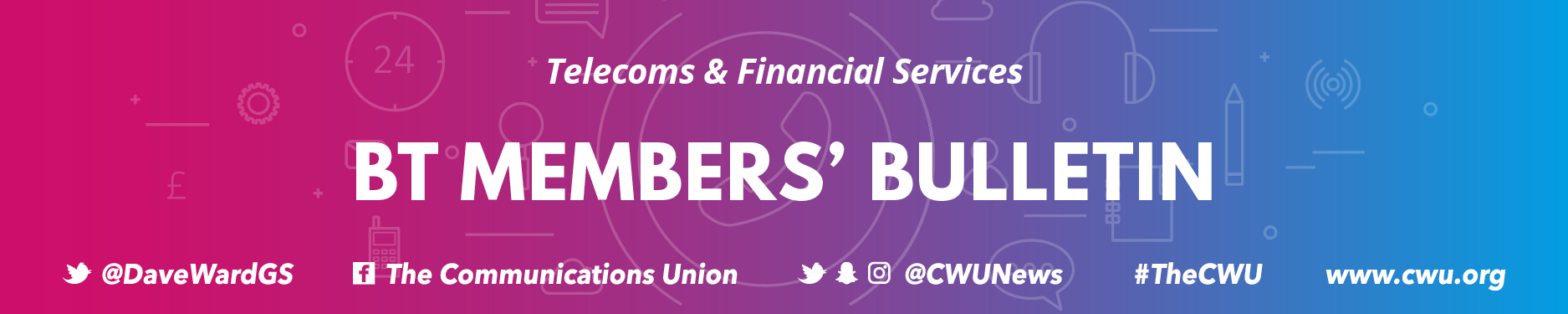 Issue No. 04 | 30 March 2020TO ALL BRANCHES WITH BT MEMBERSDear Colleague,Temporary Home Working Policy - COVID19Please find attached BT’s Temporary Home Working Policy. This policy is intended to be used during the present COVID19 crisis. I have embedded the policy and attached as well as some of you were unable to open the last bulletin. Hope this helps.We have asked for clarity from the company on two points so far these are the reference to HMRC rules on working from home and whether employees may be able to claim something for doing this. The second is the possible implications on member’s home insurance. As soon as I get something I will send another bulletin. If there are instances where these guidelines are being ignored please let me know.DaveRegards

Dave Jukes | Assistant Secretary 
Email djukes@cwu.org | Direct line 020 8971 7290Communication Workers Union, The communications unionHeadquarters 150 The Broadway | Wimbledon | SW19 1RXT 020 8971 7200 | F 02089717300 | www.cwu.org | @CWUNews
Please consider the environment before printing this email